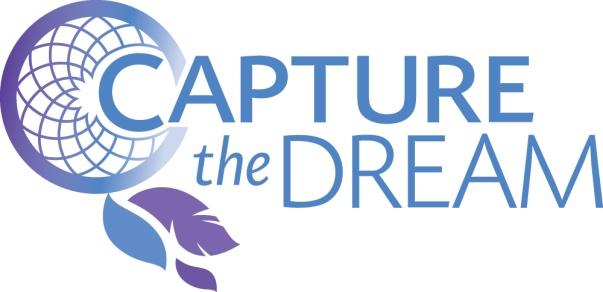   Dreamcatcher Program   Client Eligibility & Program ApplicationApplicant InformationApplicant InformationApplicant InformationApplicant InformationApplicant InformationAre you completing this form as the client? Are you completing this form as the client? Are you completing this form as the client? Are you completing this form as the client? Are you completing this form as the client?  Yes    No Yes    No Yes    NoIf you checked No, state your name and relationship to the applicant in the spaces provided below.If you checked No, state your name and relationship to the applicant in the spaces provided below.If you checked No, state your name and relationship to the applicant in the spaces provided below.If you checked No, state your name and relationship to the applicant in the spaces provided below.If you checked No, state your name and relationship to the applicant in the spaces provided below.If you checked No, state your name and relationship to the applicant in the spaces provided below.If you checked No, state your name and relationship to the applicant in the spaces provided below.If you checked No, state your name and relationship to the applicant in the spaces provided below.If you checked No, state your name and relationship to the applicant in the spaces provided below.First Name, Middle Initial, Last Name:First Name, Middle Initial, Last Name:First Name, Middle Initial, Last Name:First Name, Middle Initial, Last Name:First Name, Middle Initial, Last Name:Relationship:Relationship:Relationship:Today’s Date:Phone Number:Phone Number:Phone Number:Phone Number:Phone Number:Email Address:Email Address:Email Address:Client InformationClient InformationClient InformationClient InformationClient InformationFirst Name, Middle Initial, Last Name:First Name, Middle Initial, Last Name:First Name, Middle Initial, Last Name:First Name, Middle Initial, Last Name:First Name, Middle Initial, Last Name:Home Address:Home Address:Home Address:Home Address:Home Address:City:City:City:City:City:State:CAState:CAState:CAZip:Phone Number:Phone Number:Email Address:Email Address:Email Address:Date of Birth:Date of Birth:Age:Age:Age: Female    Male Female    Male Female    Male US Citizen Permanent Resident# of Household Members:# of Household Members:Annual Household Income:$     Annual Household Income:$     Annual Household Income:$     Annual Household Income:$     Annual Household Income:$     Annual Household Income:$     If you are affiliated with a nonprofit organization, please list its name here:If you are affiliated with a nonprofit organization, please list its name here:If you are affiliated with a nonprofit organization, please list its name here:If you are affiliated with a nonprofit organization, please list its name here:If you are affiliated with a nonprofit organization, please list its name here:If you are affiliated with a nonprofit organization, please list its name here:If you are affiliated with a nonprofit organization, please list its name here:If you are affiliated with a nonprofit organization, please list its name here:If you are affiliated with a nonprofit organization, please list its name here:Have you ever been convicted of a felony?      Yes    NoIf you checked Yes, please explain:       Have you ever been convicted of a felony?      Yes    NoIf you checked Yes, please explain:       Have you ever been convicted of a felony?      Yes    NoIf you checked Yes, please explain:       Have you ever been convicted of a felony?      Yes    NoIf you checked Yes, please explain:       Have you ever been convicted of a felony?      Yes    NoIf you checked Yes, please explain:       Have you ever been convicted of a felony?      Yes    NoIf you checked Yes, please explain:       Have you ever been convicted of a felony?      Yes    NoIf you checked Yes, please explain:       Have you ever been convicted of a felony?      Yes    NoIf you checked Yes, please explain:       Have you ever been convicted of a felony?      Yes    NoIf you checked Yes, please explain:       Tell Us About Your DreamTell Us About Your DreamTell Us About Your DreamTell Us About Your DreamTell Us About Your DreamPlease feel free to use a separate sheet of paper if you need more space for your answers.Which category best describes your dreams?Please feel free to use a separate sheet of paper if you need more space for your answers.Which category best describes your dreams?Please feel free to use a separate sheet of paper if you need more space for your answers.Which category best describes your dreams?Please feel free to use a separate sheet of paper if you need more space for your answers.Which category best describes your dreams?Please feel free to use a separate sheet of paper if you need more space for your answers.Which category best describes your dreams?Please feel free to use a separate sheet of paper if you need more space for your answers.Which category best describes your dreams?Please feel free to use a separate sheet of paper if you need more space for your answers.Which category best describes your dreams?Please feel free to use a separate sheet of paper if you need more space for your answers.Which category best describes your dreams?Please feel free to use a separate sheet of paper if you need more space for your answers.Which category best describes your dreams? Education Cultural Cultural Sports Arts Arts Career Other: Other:What are some of your short term dreams?  (Example: To win first place in science fair.)     _______________________________________________________________________________________________     _______________________________________________________________________________________________     _______________________________________________________________________________________________What are some of your short term dreams?  (Example: To win first place in science fair.)     _______________________________________________________________________________________________     _______________________________________________________________________________________________     _______________________________________________________________________________________________What are some of your short term dreams?  (Example: To win first place in science fair.)     _______________________________________________________________________________________________     _______________________________________________________________________________________________     _______________________________________________________________________________________________What are some of your short term dreams?  (Example: To win first place in science fair.)     _______________________________________________________________________________________________     _______________________________________________________________________________________________     _______________________________________________________________________________________________What are some of your short term dreams?  (Example: To win first place in science fair.)     _______________________________________________________________________________________________     _______________________________________________________________________________________________     _______________________________________________________________________________________________What are some of your short term dreams?  (Example: To win first place in science fair.)     _______________________________________________________________________________________________     _______________________________________________________________________________________________     _______________________________________________________________________________________________What are some of your short term dreams?  (Example: To win first place in science fair.)     _______________________________________________________________________________________________     _______________________________________________________________________________________________     _______________________________________________________________________________________________What are some of your short term dreams?  (Example: To win first place in science fair.)     _______________________________________________________________________________________________     _______________________________________________________________________________________________     _______________________________________________________________________________________________What are some of your short term dreams?  (Example: To win first place in science fair.)     _______________________________________________________________________________________________     _______________________________________________________________________________________________     _______________________________________________________________________________________________What is your long term dream?  (Example: To become a pharmacist.)     _______________________________________________________________________________________________     _______________________________________________________________________________________________     _______________________________________________________________________________________________What is your long term dream?  (Example: To become a pharmacist.)     _______________________________________________________________________________________________     _______________________________________________________________________________________________     _______________________________________________________________________________________________What is your long term dream?  (Example: To become a pharmacist.)     _______________________________________________________________________________________________     _______________________________________________________________________________________________     _______________________________________________________________________________________________What is your long term dream?  (Example: To become a pharmacist.)     _______________________________________________________________________________________________     _______________________________________________________________________________________________     _______________________________________________________________________________________________What is your long term dream?  (Example: To become a pharmacist.)     _______________________________________________________________________________________________     _______________________________________________________________________________________________     _______________________________________________________________________________________________What is your long term dream?  (Example: To become a pharmacist.)     _______________________________________________________________________________________________     _______________________________________________________________________________________________     _______________________________________________________________________________________________What is your long term dream?  (Example: To become a pharmacist.)     _______________________________________________________________________________________________     _______________________________________________________________________________________________     _______________________________________________________________________________________________What is your long term dream?  (Example: To become a pharmacist.)     _______________________________________________________________________________________________     _______________________________________________________________________________________________     _______________________________________________________________________________________________What is your long term dream?  (Example: To become a pharmacist.)     _______________________________________________________________________________________________     _______________________________________________________________________________________________     _______________________________________________________________________________________________Why is this dream important to you?     _______________________________________________________________________________________________     _______________________________________________________________________________________________     _______________________________________________________________________________________________     _______________________________________________________________________________________________     _______________________________________________________________________________________________Why is this dream important to you?     _______________________________________________________________________________________________     _______________________________________________________________________________________________     _______________________________________________________________________________________________     _______________________________________________________________________________________________     _______________________________________________________________________________________________Why is this dream important to you?     _______________________________________________________________________________________________     _______________________________________________________________________________________________     _______________________________________________________________________________________________     _______________________________________________________________________________________________     _______________________________________________________________________________________________Why is this dream important to you?     _______________________________________________________________________________________________     _______________________________________________________________________________________________     _______________________________________________________________________________________________     _______________________________________________________________________________________________     _______________________________________________________________________________________________Why is this dream important to you?     _______________________________________________________________________________________________     _______________________________________________________________________________________________     _______________________________________________________________________________________________     _______________________________________________________________________________________________     _______________________________________________________________________________________________Why is this dream important to you?     _______________________________________________________________________________________________     _______________________________________________________________________________________________     _______________________________________________________________________________________________     _______________________________________________________________________________________________     _______________________________________________________________________________________________Why is this dream important to you?     _______________________________________________________________________________________________     _______________________________________________________________________________________________     _______________________________________________________________________________________________     _______________________________________________________________________________________________     _______________________________________________________________________________________________Why is this dream important to you?     _______________________________________________________________________________________________     _______________________________________________________________________________________________     _______________________________________________________________________________________________     _______________________________________________________________________________________________     _______________________________________________________________________________________________Why is this dream important to you?     _______________________________________________________________________________________________     _______________________________________________________________________________________________     _______________________________________________________________________________________________     _______________________________________________________________________________________________     _______________________________________________________________________________________________What actions have you taken towards achieving this dream?  Please list actions in chronological order.     _______________________________________________________________________________________________     _______________________________________________________________________________________________     _______________________________________________________________________________________________     _______________________________________________________________________________________________     _______________________________________________________________________________________________     _______________________________________________________________________________________________What actions have you taken towards achieving this dream?  Please list actions in chronological order.     _______________________________________________________________________________________________     _______________________________________________________________________________________________     _______________________________________________________________________________________________     _______________________________________________________________________________________________     _______________________________________________________________________________________________     _______________________________________________________________________________________________What actions have you taken towards achieving this dream?  Please list actions in chronological order.     _______________________________________________________________________________________________     _______________________________________________________________________________________________     _______________________________________________________________________________________________     _______________________________________________________________________________________________     _______________________________________________________________________________________________     _______________________________________________________________________________________________What actions have you taken towards achieving this dream?  Please list actions in chronological order.     _______________________________________________________________________________________________     _______________________________________________________________________________________________     _______________________________________________________________________________________________     _______________________________________________________________________________________________     _______________________________________________________________________________________________     _______________________________________________________________________________________________What actions have you taken towards achieving this dream?  Please list actions in chronological order.     _______________________________________________________________________________________________     _______________________________________________________________________________________________     _______________________________________________________________________________________________     _______________________________________________________________________________________________     _______________________________________________________________________________________________     _______________________________________________________________________________________________What actions have you taken towards achieving this dream?  Please list actions in chronological order.     _______________________________________________________________________________________________     _______________________________________________________________________________________________     _______________________________________________________________________________________________     _______________________________________________________________________________________________     _______________________________________________________________________________________________     _______________________________________________________________________________________________What actions have you taken towards achieving this dream?  Please list actions in chronological order.     _______________________________________________________________________________________________     _______________________________________________________________________________________________     _______________________________________________________________________________________________     _______________________________________________________________________________________________     _______________________________________________________________________________________________     _______________________________________________________________________________________________What actions have you taken towards achieving this dream?  Please list actions in chronological order.     _______________________________________________________________________________________________     _______________________________________________________________________________________________     _______________________________________________________________________________________________     _______________________________________________________________________________________________     _______________________________________________________________________________________________     _______________________________________________________________________________________________What actions have you taken towards achieving this dream?  Please list actions in chronological order.     _______________________________________________________________________________________________     _______________________________________________________________________________________________     _______________________________________________________________________________________________     _______________________________________________________________________________________________     _______________________________________________________________________________________________     _______________________________________________________________________________________________What actions are still needed to achieve your dream?  Please be as specific as possible.      _______________________________________________________________________________________________     _______________________________________________________________________________________________     _______________________________________________________________________________________________     _______________________________________________________________________________________________     _______________________________________________________________________________________________     _______________________________________________________________________________________________What actions are still needed to achieve your dream?  Please be as specific as possible.      _______________________________________________________________________________________________     _______________________________________________________________________________________________     _______________________________________________________________________________________________     _______________________________________________________________________________________________     _______________________________________________________________________________________________     _______________________________________________________________________________________________What actions are still needed to achieve your dream?  Please be as specific as possible.      _______________________________________________________________________________________________     _______________________________________________________________________________________________     _______________________________________________________________________________________________     _______________________________________________________________________________________________     _______________________________________________________________________________________________     _______________________________________________________________________________________________What actions are still needed to achieve your dream?  Please be as specific as possible.      _______________________________________________________________________________________________     _______________________________________________________________________________________________     _______________________________________________________________________________________________     _______________________________________________________________________________________________     _______________________________________________________________________________________________     _______________________________________________________________________________________________What actions are still needed to achieve your dream?  Please be as specific as possible.      _______________________________________________________________________________________________     _______________________________________________________________________________________________     _______________________________________________________________________________________________     _______________________________________________________________________________________________     _______________________________________________________________________________________________     _______________________________________________________________________________________________What actions are still needed to achieve your dream?  Please be as specific as possible.      _______________________________________________________________________________________________     _______________________________________________________________________________________________     _______________________________________________________________________________________________     _______________________________________________________________________________________________     _______________________________________________________________________________________________     _______________________________________________________________________________________________What actions are still needed to achieve your dream?  Please be as specific as possible.      _______________________________________________________________________________________________     _______________________________________________________________________________________________     _______________________________________________________________________________________________     _______________________________________________________________________________________________     _______________________________________________________________________________________________     _______________________________________________________________________________________________What actions are still needed to achieve your dream?  Please be as specific as possible.      _______________________________________________________________________________________________     _______________________________________________________________________________________________     _______________________________________________________________________________________________     _______________________________________________________________________________________________     _______________________________________________________________________________________________     _______________________________________________________________________________________________What actions are still needed to achieve your dream?  Please be as specific as possible.      _______________________________________________________________________________________________     _______________________________________________________________________________________________     _______________________________________________________________________________________________     _______________________________________________________________________________________________     _______________________________________________________________________________________________     _______________________________________________________________________________________________In what ways can your dream help or benefit our community?     _______________________________________________________________________________________________     _______________________________________________________________________________________________     _______________________________________________________________________________________________     _______________________________________________________________________________________________     _______________________________________________________________________________________________     _______________________________________________________________________________________________     _______________________________________________________________________________________________How can we help you capture your dream?  Please provide specific resources requested along with total estimated dollar value.  (Example: Science kit and science books, estimated value of $50.)     _______________________________________________________________________________________________     _______________________________________________________________________________________________     _______________________________________________________________________________________________     _______________________________________________________________________________________________     _______________________________________________________________________________________________     _______________________________________________________________________________________________     _______________________________________________________________________________________________     _______________________________________________________________________________________________In what ways can your dream help or benefit our community?     _______________________________________________________________________________________________     _______________________________________________________________________________________________     _______________________________________________________________________________________________     _______________________________________________________________________________________________     _______________________________________________________________________________________________     _______________________________________________________________________________________________     _______________________________________________________________________________________________How can we help you capture your dream?  Please provide specific resources requested along with total estimated dollar value.  (Example: Science kit and science books, estimated value of $50.)     _______________________________________________________________________________________________     _______________________________________________________________________________________________     _______________________________________________________________________________________________     _______________________________________________________________________________________________     _______________________________________________________________________________________________     _______________________________________________________________________________________________     _______________________________________________________________________________________________     _______________________________________________________________________________________________In what ways can your dream help or benefit our community?     _______________________________________________________________________________________________     _______________________________________________________________________________________________     _______________________________________________________________________________________________     _______________________________________________________________________________________________     _______________________________________________________________________________________________     _______________________________________________________________________________________________     _______________________________________________________________________________________________How can we help you capture your dream?  Please provide specific resources requested along with total estimated dollar value.  (Example: Science kit and science books, estimated value of $50.)     _______________________________________________________________________________________________     _______________________________________________________________________________________________     _______________________________________________________________________________________________     _______________________________________________________________________________________________     _______________________________________________________________________________________________     _______________________________________________________________________________________________     _______________________________________________________________________________________________     _______________________________________________________________________________________________In what ways can your dream help or benefit our community?     _______________________________________________________________________________________________     _______________________________________________________________________________________________     _______________________________________________________________________________________________     _______________________________________________________________________________________________     _______________________________________________________________________________________________     _______________________________________________________________________________________________     _______________________________________________________________________________________________How can we help you capture your dream?  Please provide specific resources requested along with total estimated dollar value.  (Example: Science kit and science books, estimated value of $50.)     _______________________________________________________________________________________________     _______________________________________________________________________________________________     _______________________________________________________________________________________________     _______________________________________________________________________________________________     _______________________________________________________________________________________________     _______________________________________________________________________________________________     _______________________________________________________________________________________________     _______________________________________________________________________________________________In what ways can your dream help or benefit our community?     _______________________________________________________________________________________________     _______________________________________________________________________________________________     _______________________________________________________________________________________________     _______________________________________________________________________________________________     _______________________________________________________________________________________________     _______________________________________________________________________________________________     _______________________________________________________________________________________________How can we help you capture your dream?  Please provide specific resources requested along with total estimated dollar value.  (Example: Science kit and science books, estimated value of $50.)     _______________________________________________________________________________________________     _______________________________________________________________________________________________     _______________________________________________________________________________________________     _______________________________________________________________________________________________     _______________________________________________________________________________________________     _______________________________________________________________________________________________     _______________________________________________________________________________________________     _______________________________________________________________________________________________In what ways can your dream help or benefit our community?     _______________________________________________________________________________________________     _______________________________________________________________________________________________     _______________________________________________________________________________________________     _______________________________________________________________________________________________     _______________________________________________________________________________________________     _______________________________________________________________________________________________     _______________________________________________________________________________________________How can we help you capture your dream?  Please provide specific resources requested along with total estimated dollar value.  (Example: Science kit and science books, estimated value of $50.)     _______________________________________________________________________________________________     _______________________________________________________________________________________________     _______________________________________________________________________________________________     _______________________________________________________________________________________________     _______________________________________________________________________________________________     _______________________________________________________________________________________________     _______________________________________________________________________________________________     _______________________________________________________________________________________________In what ways can your dream help or benefit our community?     _______________________________________________________________________________________________     _______________________________________________________________________________________________     _______________________________________________________________________________________________     _______________________________________________________________________________________________     _______________________________________________________________________________________________     _______________________________________________________________________________________________     _______________________________________________________________________________________________How can we help you capture your dream?  Please provide specific resources requested along with total estimated dollar value.  (Example: Science kit and science books, estimated value of $50.)     _______________________________________________________________________________________________     _______________________________________________________________________________________________     _______________________________________________________________________________________________     _______________________________________________________________________________________________     _______________________________________________________________________________________________     _______________________________________________________________________________________________     _______________________________________________________________________________________________     _______________________________________________________________________________________________In what ways can your dream help or benefit our community?     _______________________________________________________________________________________________     _______________________________________________________________________________________________     _______________________________________________________________________________________________     _______________________________________________________________________________________________     _______________________________________________________________________________________________     _______________________________________________________________________________________________     _______________________________________________________________________________________________How can we help you capture your dream?  Please provide specific resources requested along with total estimated dollar value.  (Example: Science kit and science books, estimated value of $50.)     _______________________________________________________________________________________________     _______________________________________________________________________________________________     _______________________________________________________________________________________________     _______________________________________________________________________________________________     _______________________________________________________________________________________________     _______________________________________________________________________________________________     _______________________________________________________________________________________________     _______________________________________________________________________________________________In what ways can your dream help or benefit our community?     _______________________________________________________________________________________________     _______________________________________________________________________________________________     _______________________________________________________________________________________________     _______________________________________________________________________________________________     _______________________________________________________________________________________________     _______________________________________________________________________________________________     _______________________________________________________________________________________________How can we help you capture your dream?  Please provide specific resources requested along with total estimated dollar value.  (Example: Science kit and science books, estimated value of $50.)     _______________________________________________________________________________________________     _______________________________________________________________________________________________     _______________________________________________________________________________________________     _______________________________________________________________________________________________     _______________________________________________________________________________________________     _______________________________________________________________________________________________     _______________________________________________________________________________________________     _______________________________________________________________________________________________How did you hear about our Dreamcatcher program?     _______________________________________________________________________________________________     _______________________________________________________________________________________________I certify that the information on this application is true and correct.  If any information is found to be untrue, I understand I will be disqualified from this program immediately. _____________________________________________________________     __________________________________ Client Signature                                                                                                                                                   Date_____________________________________________________________     __________________________________ Parent/Guardian Signature (Required for Clients Under 18 Years of Age)                                     DateDreamcatcher Application InstructionsComplete, sign, and print the application, not including this Application Instructions page:Dreamcatcher Application (Pages 1-3)If you are NOT associated with a nonprofit organization that has already confirmed your low-income status and citizenship/residency, please include the following:Most Recent Tax Return    OR   Capture the Dream Low-Income AddendumProof of U.S. Citizenship/ResidencyPlease mail completed application and forms to:Capture the Dream, Inc.Dreamcatcher Program484 Lake Park Ave #15Oakland, CA 94610After being accepted and matched with a mentor, we will have you complete and submit the following additional forms:Signed Waiver of Liability FormSigned Media Release FormAny questions regarding this application may be addressed to:Lisa WeiDreamcatcher Program Managerlisa@capturethedream.orgHow did you hear about our Dreamcatcher program?     _______________________________________________________________________________________________     _______________________________________________________________________________________________I certify that the information on this application is true and correct.  If any information is found to be untrue, I understand I will be disqualified from this program immediately. _____________________________________________________________     __________________________________ Client Signature                                                                                                                                                   Date_____________________________________________________________     __________________________________ Parent/Guardian Signature (Required for Clients Under 18 Years of Age)                                     DateDreamcatcher Application InstructionsComplete, sign, and print the application, not including this Application Instructions page:Dreamcatcher Application (Pages 1-3)If you are NOT associated with a nonprofit organization that has already confirmed your low-income status and citizenship/residency, please include the following:Most Recent Tax Return    OR   Capture the Dream Low-Income AddendumProof of U.S. Citizenship/ResidencyPlease mail completed application and forms to:Capture the Dream, Inc.Dreamcatcher Program484 Lake Park Ave #15Oakland, CA 94610After being accepted and matched with a mentor, we will have you complete and submit the following additional forms:Signed Waiver of Liability FormSigned Media Release FormAny questions regarding this application may be addressed to:Lisa WeiDreamcatcher Program Managerlisa@capturethedream.orgHow did you hear about our Dreamcatcher program?     _______________________________________________________________________________________________     _______________________________________________________________________________________________I certify that the information on this application is true and correct.  If any information is found to be untrue, I understand I will be disqualified from this program immediately. _____________________________________________________________     __________________________________ Client Signature                                                                                                                                                   Date_____________________________________________________________     __________________________________ Parent/Guardian Signature (Required for Clients Under 18 Years of Age)                                     DateDreamcatcher Application InstructionsComplete, sign, and print the application, not including this Application Instructions page:Dreamcatcher Application (Pages 1-3)If you are NOT associated with a nonprofit organization that has already confirmed your low-income status and citizenship/residency, please include the following:Most Recent Tax Return    OR   Capture the Dream Low-Income AddendumProof of U.S. Citizenship/ResidencyPlease mail completed application and forms to:Capture the Dream, Inc.Dreamcatcher Program484 Lake Park Ave #15Oakland, CA 94610After being accepted and matched with a mentor, we will have you complete and submit the following additional forms:Signed Waiver of Liability FormSigned Media Release FormAny questions regarding this application may be addressed to:Lisa WeiDreamcatcher Program Managerlisa@capturethedream.orgHow did you hear about our Dreamcatcher program?     _______________________________________________________________________________________________     _______________________________________________________________________________________________I certify that the information on this application is true and correct.  If any information is found to be untrue, I understand I will be disqualified from this program immediately. _____________________________________________________________     __________________________________ Client Signature                                                                                                                                                   Date_____________________________________________________________     __________________________________ Parent/Guardian Signature (Required for Clients Under 18 Years of Age)                                     DateDreamcatcher Application InstructionsComplete, sign, and print the application, not including this Application Instructions page:Dreamcatcher Application (Pages 1-3)If you are NOT associated with a nonprofit organization that has already confirmed your low-income status and citizenship/residency, please include the following:Most Recent Tax Return    OR   Capture the Dream Low-Income AddendumProof of U.S. Citizenship/ResidencyPlease mail completed application and forms to:Capture the Dream, Inc.Dreamcatcher Program484 Lake Park Ave #15Oakland, CA 94610After being accepted and matched with a mentor, we will have you complete and submit the following additional forms:Signed Waiver of Liability FormSigned Media Release FormAny questions regarding this application may be addressed to:Lisa WeiDreamcatcher Program Managerlisa@capturethedream.orgHow did you hear about our Dreamcatcher program?     _______________________________________________________________________________________________     _______________________________________________________________________________________________I certify that the information on this application is true and correct.  If any information is found to be untrue, I understand I will be disqualified from this program immediately. _____________________________________________________________     __________________________________ Client Signature                                                                                                                                                   Date_____________________________________________________________     __________________________________ Parent/Guardian Signature (Required for Clients Under 18 Years of Age)                                     DateDreamcatcher Application InstructionsComplete, sign, and print the application, not including this Application Instructions page:Dreamcatcher Application (Pages 1-3)If you are NOT associated with a nonprofit organization that has already confirmed your low-income status and citizenship/residency, please include the following:Most Recent Tax Return    OR   Capture the Dream Low-Income AddendumProof of U.S. Citizenship/ResidencyPlease mail completed application and forms to:Capture the Dream, Inc.Dreamcatcher Program484 Lake Park Ave #15Oakland, CA 94610After being accepted and matched with a mentor, we will have you complete and submit the following additional forms:Signed Waiver of Liability FormSigned Media Release FormAny questions regarding this application may be addressed to:Lisa WeiDreamcatcher Program Managerlisa@capturethedream.orgHow did you hear about our Dreamcatcher program?     _______________________________________________________________________________________________     _______________________________________________________________________________________________I certify that the information on this application is true and correct.  If any information is found to be untrue, I understand I will be disqualified from this program immediately. _____________________________________________________________     __________________________________ Client Signature                                                                                                                                                   Date_____________________________________________________________     __________________________________ Parent/Guardian Signature (Required for Clients Under 18 Years of Age)                                     DateDreamcatcher Application InstructionsComplete, sign, and print the application, not including this Application Instructions page:Dreamcatcher Application (Pages 1-3)If you are NOT associated with a nonprofit organization that has already confirmed your low-income status and citizenship/residency, please include the following:Most Recent Tax Return    OR   Capture the Dream Low-Income AddendumProof of U.S. Citizenship/ResidencyPlease mail completed application and forms to:Capture the Dream, Inc.Dreamcatcher Program484 Lake Park Ave #15Oakland, CA 94610After being accepted and matched with a mentor, we will have you complete and submit the following additional forms:Signed Waiver of Liability FormSigned Media Release FormAny questions regarding this application may be addressed to:Lisa WeiDreamcatcher Program Managerlisa@capturethedream.orgHow did you hear about our Dreamcatcher program?     _______________________________________________________________________________________________     _______________________________________________________________________________________________I certify that the information on this application is true and correct.  If any information is found to be untrue, I understand I will be disqualified from this program immediately. _____________________________________________________________     __________________________________ Client Signature                                                                                                                                                   Date_____________________________________________________________     __________________________________ Parent/Guardian Signature (Required for Clients Under 18 Years of Age)                                     DateDreamcatcher Application InstructionsComplete, sign, and print the application, not including this Application Instructions page:Dreamcatcher Application (Pages 1-3)If you are NOT associated with a nonprofit organization that has already confirmed your low-income status and citizenship/residency, please include the following:Most Recent Tax Return    OR   Capture the Dream Low-Income AddendumProof of U.S. Citizenship/ResidencyPlease mail completed application and forms to:Capture the Dream, Inc.Dreamcatcher Program484 Lake Park Ave #15Oakland, CA 94610After being accepted and matched with a mentor, we will have you complete and submit the following additional forms:Signed Waiver of Liability FormSigned Media Release FormAny questions regarding this application may be addressed to:Lisa WeiDreamcatcher Program Managerlisa@capturethedream.orgHow did you hear about our Dreamcatcher program?     _______________________________________________________________________________________________     _______________________________________________________________________________________________I certify that the information on this application is true and correct.  If any information is found to be untrue, I understand I will be disqualified from this program immediately. _____________________________________________________________     __________________________________ Client Signature                                                                                                                                                   Date_____________________________________________________________     __________________________________ Parent/Guardian Signature (Required for Clients Under 18 Years of Age)                                     DateDreamcatcher Application InstructionsComplete, sign, and print the application, not including this Application Instructions page:Dreamcatcher Application (Pages 1-3)If you are NOT associated with a nonprofit organization that has already confirmed your low-income status and citizenship/residency, please include the following:Most Recent Tax Return    OR   Capture the Dream Low-Income AddendumProof of U.S. Citizenship/ResidencyPlease mail completed application and forms to:Capture the Dream, Inc.Dreamcatcher Program484 Lake Park Ave #15Oakland, CA 94610After being accepted and matched with a mentor, we will have you complete and submit the following additional forms:Signed Waiver of Liability FormSigned Media Release FormAny questions regarding this application may be addressed to:Lisa WeiDreamcatcher Program Managerlisa@capturethedream.orgHow did you hear about our Dreamcatcher program?     _______________________________________________________________________________________________     _______________________________________________________________________________________________I certify that the information on this application is true and correct.  If any information is found to be untrue, I understand I will be disqualified from this program immediately. _____________________________________________________________     __________________________________ Client Signature                                                                                                                                                   Date_____________________________________________________________     __________________________________ Parent/Guardian Signature (Required for Clients Under 18 Years of Age)                                     DateDreamcatcher Application InstructionsComplete, sign, and print the application, not including this Application Instructions page:Dreamcatcher Application (Pages 1-3)If you are NOT associated with a nonprofit organization that has already confirmed your low-income status and citizenship/residency, please include the following:Most Recent Tax Return    OR   Capture the Dream Low-Income AddendumProof of U.S. Citizenship/ResidencyPlease mail completed application and forms to:Capture the Dream, Inc.Dreamcatcher Program484 Lake Park Ave #15Oakland, CA 94610After being accepted and matched with a mentor, we will have you complete and submit the following additional forms:Signed Waiver of Liability FormSigned Media Release FormAny questions regarding this application may be addressed to:Lisa WeiDreamcatcher Program Managerlisa@capturethedream.org